THE STATE EDUCATION DEPARTMENT/THE UNIVERSITY OF THE STATE OF NEW YORK/ ALBANY, NY 12234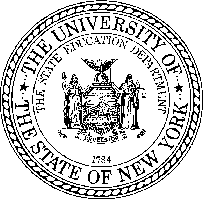 Office for P-20 Education PolicyChild Nutrition Program Administration89 Washington Avenue, Room 375 EBA, Albany, New York 12234-0055 Tel. (518) 473-8781Fax (518) 473-0018http://www.cn.nysed.gov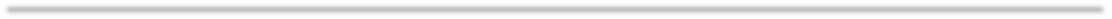 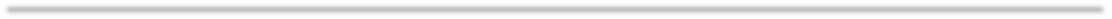 Fresh Fruit and Vegetable ProgramApplicationSY 2024-2025Due: May 10, 2024Submit by email to: FFVP@nysed.govINSTRUCTIONSComplete this application for each school (recipient agency) participating in the Fresh Fruit and Vegetable Program (FFVP). Please respond carefully and answer all questions. The answers will be used by SED to evaluate the application. The material should be organized, well-presented, complete, clear and concise. Carefully read the Guidance Manual before beginning the application process.The application must be received by May 10, 2024 and sent to: FFVP@nysed.govGENERAL INFORMATIONSCHOOL DATAPLAN FOR IMPLENTATIONDescribe the responsibilities of each person that will be involved in the FFVP. Please list who will be responsible for the following:PROPOSAL NARATIVEDescribe briefly how the school plans to implement the program.Describe why the school is interested in the FFVP and how students will benefit from the program.How will the success of the FFVP be measured? Include efforts to integrate the FFVP with promoting sound health and nutrition, reducing obesity and promoting physical activity.How will the fresh fruits and vegetables be obtained/prepared for the school?Where will fresh fruits and vegetables be served:Indicate on the following chart how frequently the fresh fruit and vegetables will be offered and when the program will be available to students (it is mandatory to serve the FFV a minimum of twice per week):What plans/arrangements have been made by the principal/teachers to accommodate the FFVP during the school day?Describe how the availability of fresh fruits and vegetables will be widely publicized to parents and students in the school.OVERCOMING CHALLENGESWhat major barrier(s) to success are anticipated? How will major barrier(s) be addressed?How do you plan to effectively manage the per student allocation of $60 per student?PROJECTED COSTSDescribe how labor costs will be managed by describing in detail the efforts that will be made to keep these costs to a minimum.Describe how existing resources (building space and storage) will be used to implement the program. List any anticipated equipment purchases needed to operate the FFVP (carts, kiosks, tables, etc.).Itemize the anticipated labor costs on the following chartPARTNERSHIPSa. Discuss partnership activities undertaken or planned that will assist your school in implementing the FFVP. Include organizations that will assist your school with fruit and vegetable acquisition, handling, promotion, distribution, nutrition education, and/or other activities that contribute to the goals of the FFVP.STAFFING INFORMATIONMandatory RequirementsIf the school is selected to participate in the FFVP for the 2024-2025 school year: 	What date will you begin the FFVP? You MUST begin serving the FFVP by the second full week that school is in session.Yes No Will the school serve FFV during the school day and outside of meal service times?Yes No Will the FFVP be served at a minimum of two days a week?Yes No FFVPs will be observed and regularly evaluated by NYSED, USDA, and others to determine the effectiveness of the program. Does the School Food Authority (SFA) agree to this requirement?Yes No If you are a nonpublic school and choose to participate in the FFVP you must be willing to undergo an agency wide audit. Any recipient that expends $750,000 or more in Federal funds must conduct a Single Audit in accordance with A-133. The additional audit requirement may require you to reconsider your interest inapplying for or accepting these funds. Do you agree to this audit?ASSURANCES (All four signatures are required)The staff shown below (or equivalent positions for private schools or residential child care institutions) MUST sign the following assurances. Please print legibly and provide all four signatures (preferably in blue ink).I have reviewed this application and attest to the information provided. I have read and understand the guidelines of the program, and, if selected, agree to implement the program as outlined above and to implement the project in a manner consistent with the policies and procedures established by the United States Department of Agriculture (USDA). I agree to participate in any USDA-sponsored evaluations and to provide the information requested by the specified deadlines.PLEASE SEND COMPLETED APPLICATIONS TO:FFVP@nysed.gov In accordance with federal civil rights law and U.S. Department of Agriculture (USDA) civil rights regulations and policies, this institution is prohibited from discriminating on the basis of race, color, national origin, sex (including gender identity and sexual orientation), disability, age, or reprisal or retaliation for prior civil rights activity.Program information may be made available in languages other than English. Persons with disabilities who require alternative means of communication to obtain program information (e.g., Braille, large print, audiotape, American Sign Language), should contact the responsible state or local agency that administers the program or USDA’s TARGET Center at (202) 720-2600 (voice and TTY) or contact USDA through the Federal Relay Service at (800) 877-8339.To file a program discrimination complaint, a Complainant should complete a Form AD-3027, USDA Program Discrimination Complaint Form which can be obtained online at: https://www.usda.gov/sites/default/files/documents/ad-3027.pdf, from any USDA office, by calling (866) 632-9992, or by writing a letter addressed to USDA. The letter must contain the complainant’s name, address, telephone number, and a written description of the alleged discriminatory action in sufficient detail to inform the Assistant Secretary for Civil Rights (ASCR) about the nature and date of an alleged civil rights violation. The completed AD-3027 form or letter must be submitted to USDA by:mail:U.S. Department of AgricultureOffice of the Assistant Secretary for Civil Rights 1400 Independence Avenue, SWWashington, D.C. 20250-9410; orfax:(833) 256-1665 or (202) 690-7442; oremail:Program.Intake@usda.govThis institution is an equal opportunity provider.School Food Authority (SFA) NameLEA CodeRecipient Agency (RA)/Site NameRA CodeRA Street AddressCity, State, ZipGrade levels inSchool Building (RA)PK-6 Enrollment:the RA:Enrollment:  	We can only award PK-6 grade students in the RA you are applying for. Please list the January 2024 enrollment which should match the January 2024 submitted claim(s).Check meals offered:School Breakfast Program	 National School Lunch ProgramAfterschool Snack Program	 Extended Day Snack ProgramBreakfast After the Bell	 Child and Adult Care Food Program (CACFP)CACFP At Risk SupperSchool Breakfast Program	 National School Lunch ProgramAfterschool Snack Program	 Extended Day Snack ProgramBreakfast After the Bell	 Child and Adult Care Food Program (CACFP)CACFP At Risk SupperCurrent food preparation method:onsite/self-prep	 satellite-prepsatellite	 vendedonsite/self-prep	 satellite-prepsatellite	 vendedDoes the school use a food servicemanagement company?	 Yes  NoDoes the school use a food servicemanagement company?	 Yes  NoDoes the school use a food servicemanagement company?	 Yes  NoWill the school be using a vended meal service for the FFVP?	 Yes  NoIf yes, specify the name of the vendor:  	If you are going to be using a vended meal service for any part of the Fresh Fruit and Vegetable program, you must submit a copy of the signed vendor contract between the SFA and thevendor.Will the school be using a vended meal service for the FFVP?	 Yes  NoIf yes, specify the name of the vendor:  	If you are going to be using a vended meal service for any part of the Fresh Fruit and Vegetable program, you must submit a copy of the signed vendor contract between the SFA and thevendor.Will the school be using a vended meal service for the FFVP?	 Yes  NoIf yes, specify the name of the vendor:  	If you are going to be using a vended meal service for any part of the Fresh Fruit and Vegetable program, you must submit a copy of the signed vendor contract between the SFA and thevendor.Name and TitlePrepare the monthly menuSubmit the monthly claimComplete the annual evaluationPurchase FFVPrepare the FFVDistribute the FFVCheck all that apply:prepared trays (through a grocery store or supplier)prepackaged, prepared individually portioned packages (produceCheck all that apply:supplier)fruits and vegetables will be prepared by staff or volunteersCheck all that apply:other method (pleasedescribe) 	Check all that apply:classrooms (traycafeteria outsides and baskets)	 hallways (kiosks, carts, stands) of meal hoursDayTime(s) of the ProgramMondayTuesdayWednesdayThursdayFridayBarrier(s)Solution(s)Projected labor hours per month:Projected labor costs per month:Show breakdown:Primary Contact Information. This should be the school food service director.Primary Contact Information. This should be the school food service director.Primary Contact Information. This should be the school food service director.Name/TitleE-mail AddressPhone NumberProject/Site Manager Information. This is the person that will be involved in overseeing the preparation and distribution of the fruits and vegetables on a daily basis. This may be thesame person as the Primary Contact.Project/Site Manager Information. This is the person that will be involved in overseeing the preparation and distribution of the fruits and vegetables on a daily basis. This may be thesame person as the Primary Contact.Project/Site Manager Information. This is the person that will be involved in overseeing the preparation and distribution of the fruits and vegetables on a daily basis. This may be thesame person as the Primary Contact.Name/TitleE-mail AddressPhone NumberProject/Site ManagerProject/Site ManagerProject/Site ManagerName (Print)SignatureDateSchool PrincipalSchool PrincipalSchool PrincipalName (Print)SignatureDateFood Service DirectorFood Service DirectorFood Service DirectorName (Print)SignatureDateSchool District Superintendent or Executive DirectorSchool District Superintendent or Executive DirectorSchool District Superintendent or Executive DirectorName (Print)SignatureDate